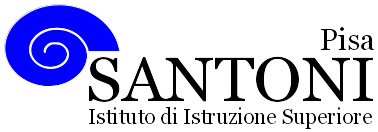 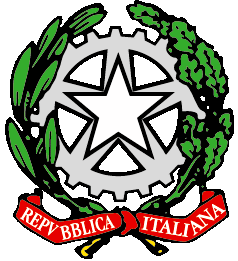 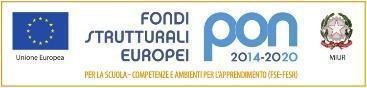 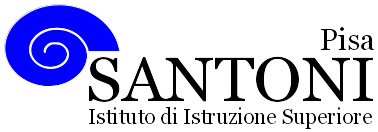 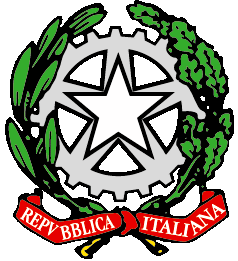 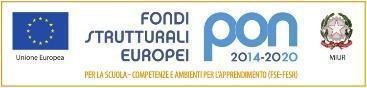 agraria agroalimentare agroindustria | chimica, materiali e biotecnologie | costruzioni, ambiente e territorio | sistema moda | servizi per la sanità e l'assistenza sociale | corso operatore del benessere | agenzia formativa Regione Toscana  IS0059 – ISO9001	www.e-santoni.edu.it	e-mail: piis003007@istruzione.it	PEC: piis003007@pec.istruzione.itATTIVITA’ SVOLTA A.S. 2023/24Nome e cognome dei docenti: Francesco Summa e Alessandro CeccarelliDisciplina insegnata: TECNOLOGIE INFORMATICHE E DELLA COMUNICAZIONE (TIC)Libro di testo in uso: INFOG@ME  di Rita Baselli, Paolo Camagni, Riccardo Nikolassy - Hoepli Classe e Sezione: 1 IIndirizzo di studio: SERVIZI PER LA SANITA’ E L’ASSISTENZA SOCIALEPercorso 1: Concetti di base della tecnologia informatica Competenze:Scegliere e usare il tipo di hardware e di software più adatto alle proprie esigenzeConoscenze:Il concetto di computer e come è fatto un computer;I vari tipi di computer;Come funziona un computer;I principali tipi di memoria;Le principali periferiche di input e di output;I vari tipi di software;Le tecniche di codifica delle informazioni Codifica dei testi (ASCII e UNICODE)Sistema numerico binarioCodifica delle immagini (immagini bitmap e immagini vettoriali)Codifica dei videoCodifica dei suoniTecniche di compressione dell’informazione: lossy e losslessAbilità:Riconoscere ed individuare i componenti del computer;Riconoscere ed individuare i vari tipi di software;Riconoscere e utilizzare i supporti di memorizzazione;Codificare le informazioni.Obiettivi Minimi:Riconoscere i componenti principali di un computer e saperne individuare le funzionalità. Percorso 2: Le reti informatiche: navigazione e ricerche.Competenze:Avere familiarità con gli strumenti di navigazione in rete e le loro diverse funzionalità;Costruire interrogazioni adatte a trovare le informazioni desiderate con i motori di ricerca.Conoscenze:I motori di ricerca e il loro utilizzo;I browser per navigare nel Web;Le principali funzionalità offerte dai browser.Abilità:Navigare in rete;Eseguire il download di testi e immagini;Usare i motori di ricerca per trovare informazioni in Internet.Obiettivi Minimi:Utilizzare la rete Internet per ricercare fonti e dati di tipo tecnico e scientifico. Percorso 3: L’uso del computer e la gestione dei file.Competenze:Essere consapevole delle potenzialità e dei limiti delle tecnologie.Conoscenze:Le principali funzioni del sistema operativo;Struttura onion skinConcetto di multitasking e di memoria virtualeLe caratteristiche delle cartelle;Le proprietà dei file;La metodologia di gestione delle cartelle e dei file;Utilizzare le procedure per la gestione dei file;Organizzare cartelle e sottocartelle;Obiettivi Minimi:Essere autonomo nell’utilizzo delle funzionalità di base di un sistema operativo. Percorso 4: Scrivere un testo con il computer.Competenze:Utilizzare e produrre testi multimediali;Creare, comporre e impaginare un testo in modo personale e creativo;Presentare in modo corretto e ordinato il lavoro prodotto;Stendere una relazione curando tutti gli aspetti di forma e contenuti.Conoscenze:Cosa soni i programmi di videoscrittura;I principali elementi di un documento;I principali strumenti di formattazione e di grafica; Abilità:Scrivere e salvare documenti;Correggere e modificare testi;Applicare le principali formattazioni;Inserire e disporre immagini;Inserire bordi e sfondi;Creare e disegnare tabelle;  Obiettivi Minimi:Avere la capacità di usare un programma di elaborazione testi per creare documenti, utilizzando gli strumenti di basePercorso 5: Strumenti di presentazione e gestione della conoscenza.Competenze:Organizzare e sintetizzare in modo chiaro le informazioni.Conoscenze:Gli strumenti per realizzare presentazioni; Gli elementi di una presentazione;  Animazioni e transizioni.Abilità:Usare gli strumenti per creare presentazioni;Strutturare e selezionare gli elementi di una presentazione;Personalizzare le presentazioni;Inserire animazioni e transizioni nelle presentazioni.Obiettivi Minimi:Essere in grado di scegliere e utilizzare uno strumento di comunicazione multimediale per rappresentare dati e informazioniPercorso 6: Elaborare informazioni con il foglio elettronico - BaseCompetenze:Usare in modo consapevole gli strumenti di calcolo e le potenzialità delle applicazioni informatiche.Conoscenze:Il foglio elettronico e i suoi strumenti di base;Gli strumenti per creare grafici;Le funzioni principali del foglio elettronico;La differenza fra riferimenti assoluti e relativi.Abilità:Inserire dati nel foglio elettronico e applicare i formati adatti;Memorizzare e stampare un foglio;Eseguire calcoli con i principali operatori del foglio elettronico;Creare grafici pertinenti al tipo di dati da rappresentare;Utilizzare le funzioni logiche, matematiche, finanziarie e statistiche;Obiettivi Minimi:Organizzare i dati in uno spreadsheet e identificare le funzioni e formule necessarie Percorso 7: Pensiero computazionale e coding con ScratchCompetenze:Sviluppare il pensiero computazionaleProgettare e realizzare algoritmi sempliciUtilizzare software di programmazione visualeRisolvere problemi in modo creativoConoscenze:I principi di base del pensiero computazionaleIl linguaggio di programmazione ScratchI concetti di base di programmazione, come sequenza, selezione e ripetizioneAbilità:Creare sprite e scene in ScratchUtilizzare i blocchi di Scratch per controllare sprite e sceneComprendere i concetti di base di programmazione, come sequenza, selezione e ripetizioneDebug e testare i programmi ScratchObiettivi Minimi:Saper realizzare un semplice programma che richiede da in input all’utente e mostra dei dati in output a videoPisa li ……05/06/2024…………					I docenti